CURRICULUM VITAENama			: Achmad  Muhaymin			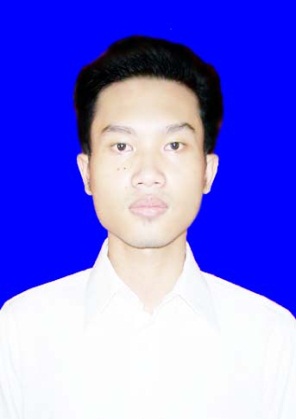 Tempat, Tgl Lahir	: Bekasi, 08 Desember 1996Jenis Kelamin		: Laki-LakiAgama			: IslamKewarganegaraan	: IndonesiaStatus			: Belum KawinAlamat Sekarang	: Komp Kodau V Jl. Agung Blok P No 3 RT 04/02  Jatimekar  Jatiasih, Kota Bekasi 14022Telephone		: 082210433568Email			: achmadmuhaymin@gmail.com	 PENDIDIKAN  									FORMAL :2002 – 2008		SDN Jatimekar 7, Jl Guntur Bekasi2008 – 2011		SMP Negeri 6, Jl Masjid Nurul Ihsan Bekasi2011 – 2014		SMA Negeri 8 Jurusan IPA, Jl.Irigasi Bekasi 2014 – sekarang	Universitas Gunadarma Jurusan Teknik Informatika, Jl. KH.Noer Ali Bekasi	 KEMAMPUAN 									Microsoft Office Word, Exel, Power Point, Access & OutlookBerkomunikasi dalam Bahasa Indonesia (aktif), Inggris (pasif)Kemampuan berorganisasi : Dapat bekerja dengan tim & individual, mau bekerja keras, kepercayaan diri tinggi, mempunyai visi ke depan.	 PENGALAMAN KERJA 							2015 – sekarang	Laboratorium Teknik Infotmatika Universitas Gunadarma		Asisten Lab